FamilleNom vernaculaireNom scientifique Image AmanitaceaeAmanites tue-moucheAmanita muscaria 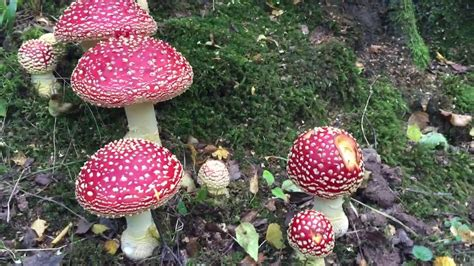 Cantharellaceae GirollesCantharellus cibarius 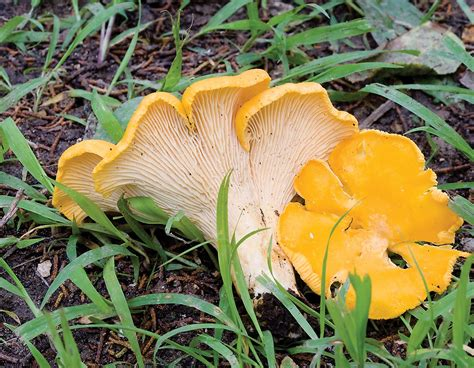  CantharellaceaeTrompettes de la mortCraterellus cornucopioides 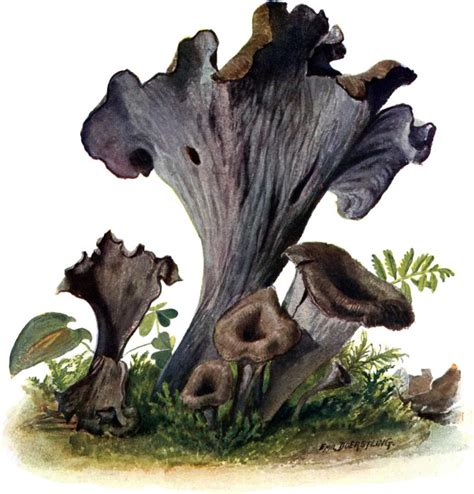 